Dans la maison de mon Père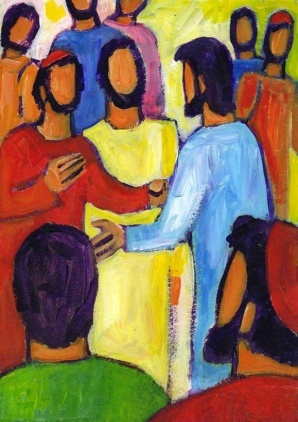 L'Evangile de Jean 14, 1-6 :En ce temps-là, Jésus disait à ses disciples:« Que votre cœur ne soit pas bouleversé: vous croyez en Dieu, croyez aussi en moi.Dans la maison de mon Père, il y a de nombreuses demeures; sinon, vous aurais-je dit: "Je pars vous préparer une place"?Quand je serai parti vous préparer une place, je reviendrai et je vous emmènerai auprès de moi, afin que là où je suis, vous soyez, vous aussi.Pour aller où je vais, vous savez le chemin.»Thomas lui dit : « Seigneur, nous ne savons pas où tu vas. Comment pourrions-nous savoir le chemin ? »Jésus lui répond : « Moi, je suis le Chemin, la Vérité et la Vie ; personne ne va vers le Père sans passer par moi.»Méditation pour les catéchistes et les parents La veille, avant d’être exécuté d'une manière brutale et horrible, il est stupéfiant de savoir que Jésus rassure et console ses amis. « Que votre cœur ne soit pas bouleversé ». Qui le console, lui ? Jusqu'à la fin, il continue de faire confiance au pouvoir et à l'amour du Père.J’imagine Jésus assis avec moi, et je l’entends me dire : « Que ton cœur ne soit pas bouleversé ». Il y a peut-être des choses dans ma vie qui me troublent en ce moment. Et si je permettais aux paroles réconfortantes de Jésus d’entrer dans mon cœur ? Quelle est l’expression que je vois sur le visage de Jésus lorsqu’il me regarde, jusqu’au plus profond de mon cœur ?Jésus m’invite à placer ma confiance en Dieu, car il m’aime et m’attend. Je lui parle de mes inquiétudes ensuite, j’écoute sa réponse.Il y a quelque chose de familier, simple et accueillant dans l'image présentée par Jésus : « la maison de mon Père ». Jésus préparant nos « demeures » et revenant ensuite pour nous ramener dans la maison. Notez qu'il se présente encore dans le rôle du serviteur, s'occupant d’invités importants.Les paroles de Jésus sont un don et nous sommes assurés que tout peut être trouvé en lui dans la vie. Considérez ce discours comme vous étant adressé personnellement.Elément de compréhension pour  les adultes :C’est une affirmation de Jésus : « Dans la maison de mon Père, il y a de nombreuses demeures ». À travers cette parole, Jésus veut nous faire comprendre que la vie en Dieu, le partage de la vie de Dieu ne sont pas réservés à quelques-uns. Les portes de l’amour de Dieu sont ouvertes à tout le monde car chacun est aimé personnellement comme son enfant. Chacun a sa place tout près de Dieu, tout près de son coeur. Jésus nous annonce que dans la maison de son Père, il y a une place pour chacun de nous, croyants ou non. Nous savons que Dieu ne regarde pas l’apparence, mais le coeur. Sa porte est toujours ouverte aux coeurs sincères, à tous ceux qui cherchent honnêtement la vérité, qui cherchent le sens de leur vie. Accueillons cette parole si réconfortante.POUR DECOUVRIR LE TEXTE AVEC LES ENFANTSJésus est le chemin qui nous conduit vers la maison du Père. Jésus nous aime tellement qu’il veut nous accueillir et nous faire une place dans la maison de son Père.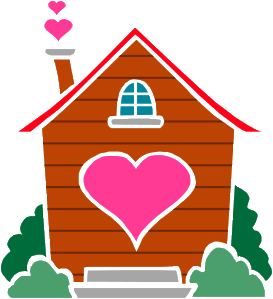 Qu’est-ce qu’une maison pour toi ?- La maison nous donne « une impression de sécurité, de protection, d’intimité. L’intimité de la maison bien fermée, bien protégée. La maison est un abri contre le froid, contre le chaud, la pluie.- La maison, ce n’est pas que les murs, des objets, mais aussi des personnes, des paroles, gestes. Mettre en valeur ce que les enfants aiment bien dans leur maison, pourquoi ils aiment bien y être : les personnes qu’ils aiment, les bons moments qu’ils vivent.- échanger avec les enfants sur la manière dont ils vivent dans leur maison depuis le confinement.Comment vois-tu la maison du Père dont nous parle Jésus ?Vous pouvez utiliser les «éléments de compréhension pour les adultes » pour échanger avec les enfants.Quelques repères :La Bible évoque souvent les maisons :
 La maison  comme descendance : Jésus, par Joseph, est issu de la maison de David
 La maison de Dieu : Salomon a bâti une maison pour Dieu, le Temple de Jérusalem.
 La maison, lieu d’habitation : Jésus entre souvent dans les maisons : celle de Simon et André où il guérit la belle-mère de Simon (Mc 1, 29- 30), celle de Marthe qui reçut Jésus dans sa maison (Lc 10,38), celle de Zachée (Lc 19, 1-20). Jésus envoie ses disciples en mission : « Dans toutes les maisons où vous entrerez, dites d’abord : ’Paix à cette maison ’  » (Lc 10,5)
 Saint Paul, dans sa lettre aux Ephésiens nous dit que les chrétiens sont appelés à être la demeure de Dieu : « En lui (le Christ), vous êtes, vous aussi, des éléments de la construction pour devenir par l’Esprit Saint la demeure de Dieu. »
 Jésus se rend présent sous la forme du pain et du vin par le sacrement de l’Eucharistie.  
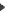 Aujourd’hui, la maison qui abrite sa présence est l’église, lieu où se rassemblent les chrétiens pour célébrer l’Eucharistie.Les maisons que nous fabriquons évoquent nos lieux de vie.
Demandons au Seigneur de bénir notre maison pour qu’en ses murs règnent la paix, l’amour et la joie.Pour la prière : vous pouvez aménager un coin prière avec un visuel (le Christ, la Vierge…), une bougie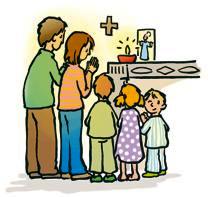 Pour un temps prière, confions au Seigneur notre maison :
Merci Seigneur de placer sous ta protection tout ce qui se vit dans notre maison ou dans notre appartement. Nous te confions notre famille qui y habite et tous ceux qui y sont accueillis.Jésus nous rappelle que chacun a une place dans la maison de Dieu car il nous aime infiniment :Dieu, tu es Amour et Lumière,Par-dessus tout, tu nous aimes et tu nous connais,Tu sais que nous existons et qui nous sommes,Tu nous connais chacun par notre nom,Tu connais tout de notre famille,Merci de toujours nous regarder avec Amour.Mois de mai, mois de Marie : Marie, toi qui nous aimes,Apprends-nous, aujourd’hui, à aider les autreset guide-nous vers ton amour.÷Marie, toi qui nous protèges et nous émerveilles,Apprends-nous aujourd’hui, à aimer, à donner de la joie,A faire connaître ton amour aux autres.÷Marie, nous t’aimons.Amen.Chant : Marie, je te dis Merci : https://www.youtube.com/watch?v=z0K2mov_68EChant : Ma Maison est ta maison : https://www.youtube.com/watch?v=-EL-OSz0BKERefrain : Ma maison sera ta maison                Porte ouverte aux quatre horizons                Elle accueille en toute saison               Ma maison porte ton prénom